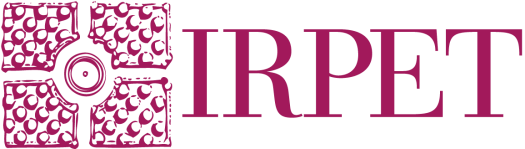 (da inviare all’Ufficio Protocollo tramite e-mail ai seguenti indirizzi: info@irpet.it - gianna.falsini@irpet.it)DATI PERSONALI DEL VISITATORETitolo del soggetto richiedente(scegliere una delle seguenti opzioni):□ Prof./Prof.ssa□ Dott./Dott.ssaNOMECOGNOMEDATA DI NASCITALUOGO DI NASCITAPAESESESSO	□ M	□ FNAZIONALITÀINDIRIZZO DI RESIDENZAINDIRIZZO E-MAILDATI GENERALISTRUTTURA DI PROVENIENZA 
(Istituzione/Università di provenienza)□Ente di ricerca 	□Università 		Facoltà di 		Dipartimento 	Paese 	QUALIFICA DEL SOGGETTO RICHIEDENTE – POSIZIONE ATTUALMENTE RICOPERTA PRESSO L’UNIVERSITÀ/ISTITUZIONE DI PROVENIENZA	(scegliere una delle seguenti opzioni):□ Professore ordinario□ Professore associato□ Assistente – ricercatore universitario□ Dottore di ricerca□ Ricercatore esperto□ Ricercatore□ Altro: 	DOCENTE/RESPONSABILE DI CONTATTO PRESSO L’UNIVERSITÀ/ISTITUZIONE DI PROVENIENZA(per visitatori non docenti)E-MAIL DOCENTE/RESPONSABILE DI CONTATTOConfermo che la mia visita presso IRPET è stata autorizzata dal Responsabile della struttura/Dipartimento cui sono assegnato/a, Dott./Prof.	,come da lettera allegata al presente modulo.PERIODO DI PERMANENZA PRESSO IRPET(N.B: il periodo minimo è di 1 mese, quello massimo è di 1 anno)Data di arrivo	Data di partenza	DESCRIZIONE DELL’ATTIVITÀ ACCADEMICA/RICERCA SCIENTIFICA PREVISTA PRESSO IRPET(si prega di rispondere sinteticamente – max 15 parole)Il sottoscritto	,ai sensi del D.P.R. 445/2000, dichiara che i dati sopra riportati corrispondono al vero.Il sottoscritto dichiara, inoltre, espressamente di conoscere quanto segue:IRPET non assume alcun onere diretto o indiretto riguardo la permanenza del visitatore presso le proprie strutture, salvo che per l’utilizzo delle attrezzature, della documentazione e dei servizi ivi presenti;IRPET è sollevata da ogni responsabilità per danni che dovessero incorrere a terzi per fatti o atti correlati alla permanenza del visitatore presso le proprie strutture e fa comunque salva la facoltà di rivalersi sul visitatore nel caso dovesse essere chiamato a rispondere degli stessi;Il periodo di permanenza presso l’IRPET non costituisce attività di lavoro o di collaborazione in alcuna forma, né formativa, con IRPET, bensì si inquadra nell’ambito delle attività scientifiche che lo studioso svolge presso l’Istituzione/Università di provenienza ed è in funzione della sua realizzazione.Alla presente domanda allega:C.V. in formato europeo Lettera di autorizzazione dell’Istituzione/Università di provenienza a svolgere
 	attività di visiting c/o IRPETDescrizione del programma di ricerca che si intende sviluppare e sua attinenza con
 	le aree di studio indagate dall'IRPET.(N.B: Si prega di trasmettere ad IRPET l’intera documentazione, composta dal presente modulo e dagli allegati richiesti)Luogo e data		Firma	